АДМИНИСТРАЦИЯ ШУДСКОГО СЕЛЬСОВЕТАВАРНАВИНСКОГО МУНИЦИПАЛЬНОГО РАЙОНАНИЖЕГОРОДСКОЙ ОБЛАСТИПОСТАНОВЛЕНИЕ       01.11.2021                                                                                №  47Об обеспечении пожарной безопасности объектов и населённых пунктов Шудского сельсовета в осенне-зимний период 2021-2022 годовВ соответствии с Федеральным законом от 21 декабря 1994 года № 69-ФЗ « О пожарной безопасности», постановлением  администрации Варнавинского муниципального района  от 01.10.2021 № 674а « Об обеспечении пожарной безопасности объектов и населенных пунктов Варнавинского муниципального района в осенне-зимний период 2021-2022 годов» в целях предупреждения пожаров и обеспечения безопасности людей на территории района в осенне-зимний периодадминистрация  Шудского сельсовета постановляет:Утвердить прилагаемый план противопожарных мероприятий по подготовке объектов жилищного фонда и населённых пунктов Шудского сельсовета Варнавинского муниципального района к эксплуатации в осенне-зимний период 2021-2022 годов.2.О проделанной работе проинформировать комиссию по предупреждению и ликвидации чрезвычайных ситуаций и обеспечения пожарной безопасности Варнавинского муниципального района в срок до 15 ноября 2021 года.3.Обнародовать настоящее постановлениесогласно Уставу сельсовета и разместить на официальном сайте www.варнавино-район.рф в информационно-телекоммуникационной сети  Интернет.4. Контроль за исполнением настоящего постановления оставляю за собой.Глава администрации Шудского сельсовета                                Т.В.ИвановаУТВЕРЖДЁНпостановлением администрацииШудского сельсоветаВарнавинского муниципального районаНижегородской областиот.01.11.2021г. № 47ПЛАНпротивопожарных мероприятий по подготовке объектов, жилищного фонда и населённых пунктов Шудского сельсовета к эксплуатации в осенне-зимний период 2021-2022 годов.№п/пПланируемые мероприятияСроквыполненияОтветственный за исполнение1.Организовать и провести проверку технического состояния источников наружного противопожарного водоснабжения на территориях населённых пунктов, объектов водозаборов ( артезианских скважин)До 01.12.2021Глава администрации ,работники МПФ2.Принять меры по созданию незамерзающих прорубей на зимнее времяДо 01.12.2021Работники МПФ3.Принять меры к утеплению зданий и помещений пожарных депо, приведение пожарной техники в исправное состояние, обеспечению её горюче-смазочными материалами и огнетушащими веществами.До 01.12.2021Глава администрации.Работники МПФ4.Организовать противопожарную пропаганду и обучение населения мерам пожарной безопасностиДо 15.12.2021Глава администрации, специалист администрации5.Организовать распространение памяток на противопожарную тематику среди населения.ПостоянноИнструктор пл ПБ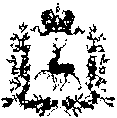 